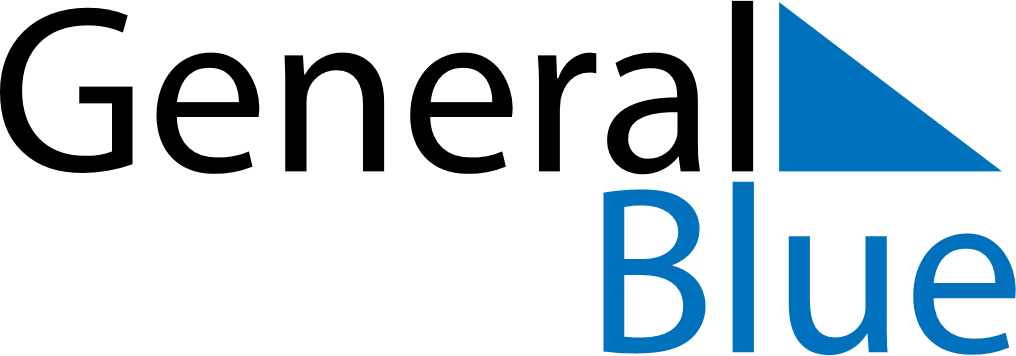 May 2024May 2024May 2024May 2024May 2024May 2024Plonsk, Mazovia, PolandPlonsk, Mazovia, PolandPlonsk, Mazovia, PolandPlonsk, Mazovia, PolandPlonsk, Mazovia, PolandPlonsk, Mazovia, PolandSunday Monday Tuesday Wednesday Thursday Friday Saturday 1 2 3 4 Sunrise: 5:06 AM Sunset: 8:04 PM Daylight: 14 hours and 58 minutes. Sunrise: 5:04 AM Sunset: 8:06 PM Daylight: 15 hours and 2 minutes. Sunrise: 5:02 AM Sunset: 8:08 PM Daylight: 15 hours and 5 minutes. Sunrise: 5:00 AM Sunset: 8:09 PM Daylight: 15 hours and 9 minutes. 5 6 7 8 9 10 11 Sunrise: 4:58 AM Sunset: 8:11 PM Daylight: 15 hours and 12 minutes. Sunrise: 4:56 AM Sunset: 8:13 PM Daylight: 15 hours and 16 minutes. Sunrise: 4:55 AM Sunset: 8:15 PM Daylight: 15 hours and 19 minutes. Sunrise: 4:53 AM Sunset: 8:16 PM Daylight: 15 hours and 23 minutes. Sunrise: 4:51 AM Sunset: 8:18 PM Daylight: 15 hours and 26 minutes. Sunrise: 4:49 AM Sunset: 8:20 PM Daylight: 15 hours and 30 minutes. Sunrise: 4:48 AM Sunset: 8:21 PM Daylight: 15 hours and 33 minutes. 12 13 14 15 16 17 18 Sunrise: 4:46 AM Sunset: 8:23 PM Daylight: 15 hours and 36 minutes. Sunrise: 4:44 AM Sunset: 8:24 PM Daylight: 15 hours and 40 minutes. Sunrise: 4:43 AM Sunset: 8:26 PM Daylight: 15 hours and 43 minutes. Sunrise: 4:41 AM Sunset: 8:28 PM Daylight: 15 hours and 46 minutes. Sunrise: 4:40 AM Sunset: 8:29 PM Daylight: 15 hours and 49 minutes. Sunrise: 4:38 AM Sunset: 8:31 PM Daylight: 15 hours and 52 minutes. Sunrise: 4:37 AM Sunset: 8:32 PM Daylight: 15 hours and 55 minutes. 19 20 21 22 23 24 25 Sunrise: 4:35 AM Sunset: 8:34 PM Daylight: 15 hours and 58 minutes. Sunrise: 4:34 AM Sunset: 8:35 PM Daylight: 16 hours and 1 minute. Sunrise: 4:32 AM Sunset: 8:37 PM Daylight: 16 hours and 4 minutes. Sunrise: 4:31 AM Sunset: 8:38 PM Daylight: 16 hours and 7 minutes. Sunrise: 4:30 AM Sunset: 8:40 PM Daylight: 16 hours and 9 minutes. Sunrise: 4:29 AM Sunset: 8:41 PM Daylight: 16 hours and 12 minutes. Sunrise: 4:27 AM Sunset: 8:42 PM Daylight: 16 hours and 15 minutes. 26 27 28 29 30 31 Sunrise: 4:26 AM Sunset: 8:44 PM Daylight: 16 hours and 17 minutes. Sunrise: 4:25 AM Sunset: 8:45 PM Daylight: 16 hours and 19 minutes. Sunrise: 4:24 AM Sunset: 8:46 PM Daylight: 16 hours and 22 minutes. Sunrise: 4:23 AM Sunset: 8:48 PM Daylight: 16 hours and 24 minutes. Sunrise: 4:22 AM Sunset: 8:49 PM Daylight: 16 hours and 26 minutes. Sunrise: 4:21 AM Sunset: 8:50 PM Daylight: 16 hours and 28 minutes. 